国家宪法日、宪法宣传周暨山东省法治宣传教育月宣传活动总结为深入学习贯彻党的十九大和十九届二中、三中、四中、五中全会精神、弘扬法治精神，市交通运输局按照依法治市办和法治政府的要求，结合交通执法职能，以“法治宣传教育月”和“法律七进”为载体，多形式开展法治宣传活动，在全市营造良好的交通执法氛围。　　　一是制作专题宣传标语、宣传条幅，充分利用长途汽车站、公交站台等阵地开展宣传，扩大法治宣传阵地的广泛性。并利用LED电子屏滚动播放宣传标语，营造浓厚氛围，鼓励全民学法。二是开展法治专题宣传活动。组织进行了法治枣庄百人宣讲活动和12月4日的《民法典》宣讲活动。为使活动不流于形式，注重法治宣传实效，服务法治社会发展，又组织开展了12月份的宪法学习宣传“七进”活动。交通执法人员走上街头、社区，走进企业，现场解答日常生活中的交通执法问题，发放宪法宣传册等宣传资料1000多份。三是组织全体干部职工参与2020年度市直国家工作人员网上普法考试，引导干部职工树立法治意识，增强履行宪法的使命和决心。四是组织交通执法人员进行法律专项培训。结合执法文书评查活动，以行政许可、行政处罚、行政强制文书为重点，对执法文书中发现的问题逐一研究解决。印发优秀文书样本，专项培训执法文书制作人员，真正使执法文书的纸质档案经得住检查、经得住倒查。对于新上岗和转岗执法人员，从规范执法、安全执法、廉洁执法等方面培养其懂法、学法、用法、依法办事意识，守住规范执法的第一道防线。通过连续的法治宣传活动，弘扬了法治精神，增强了全民法治意识，提高了广大群众法治素养，营造起法治交通和建设平安家园的良好氛围，为依法治国奠定坚实基础。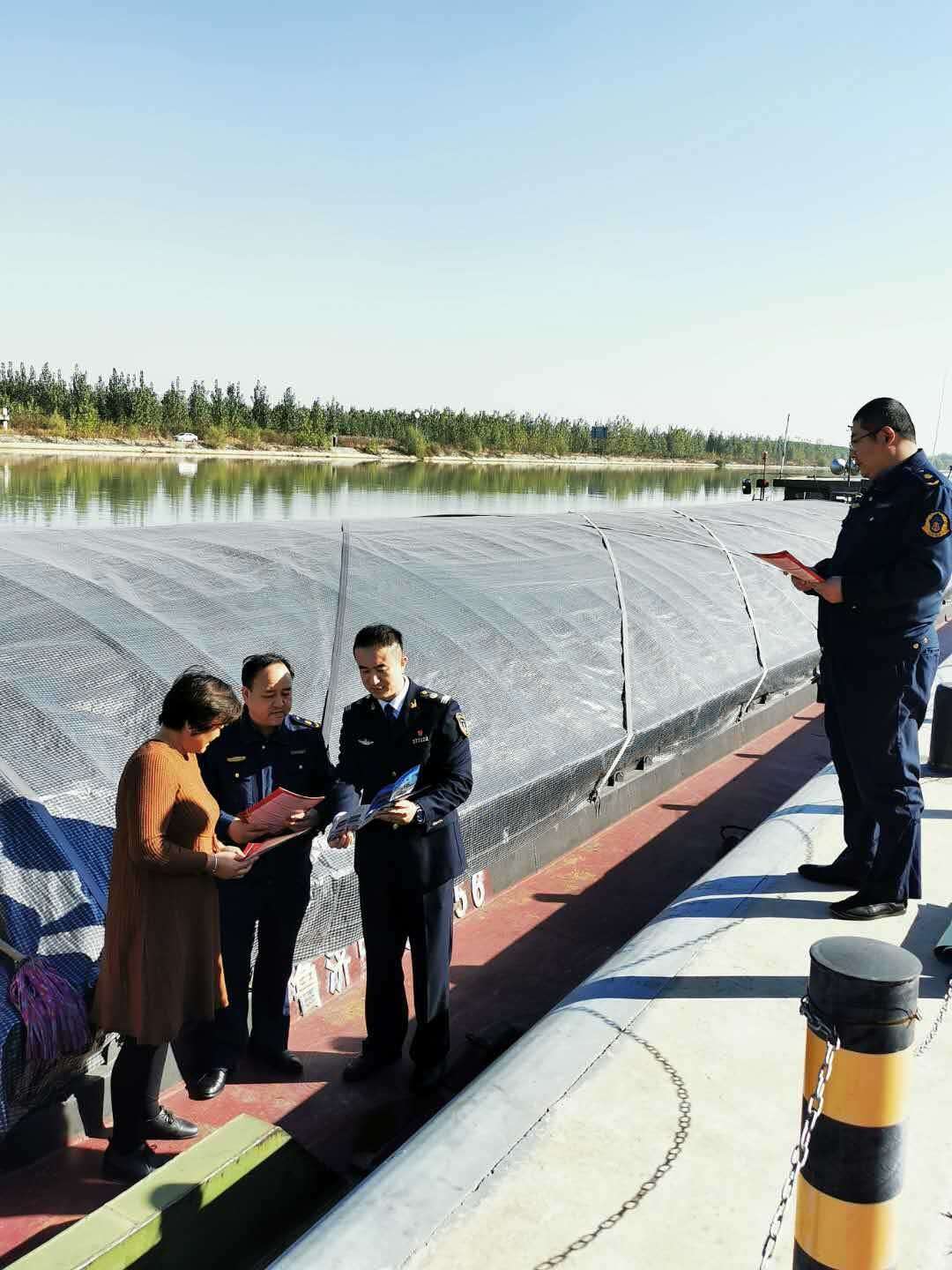 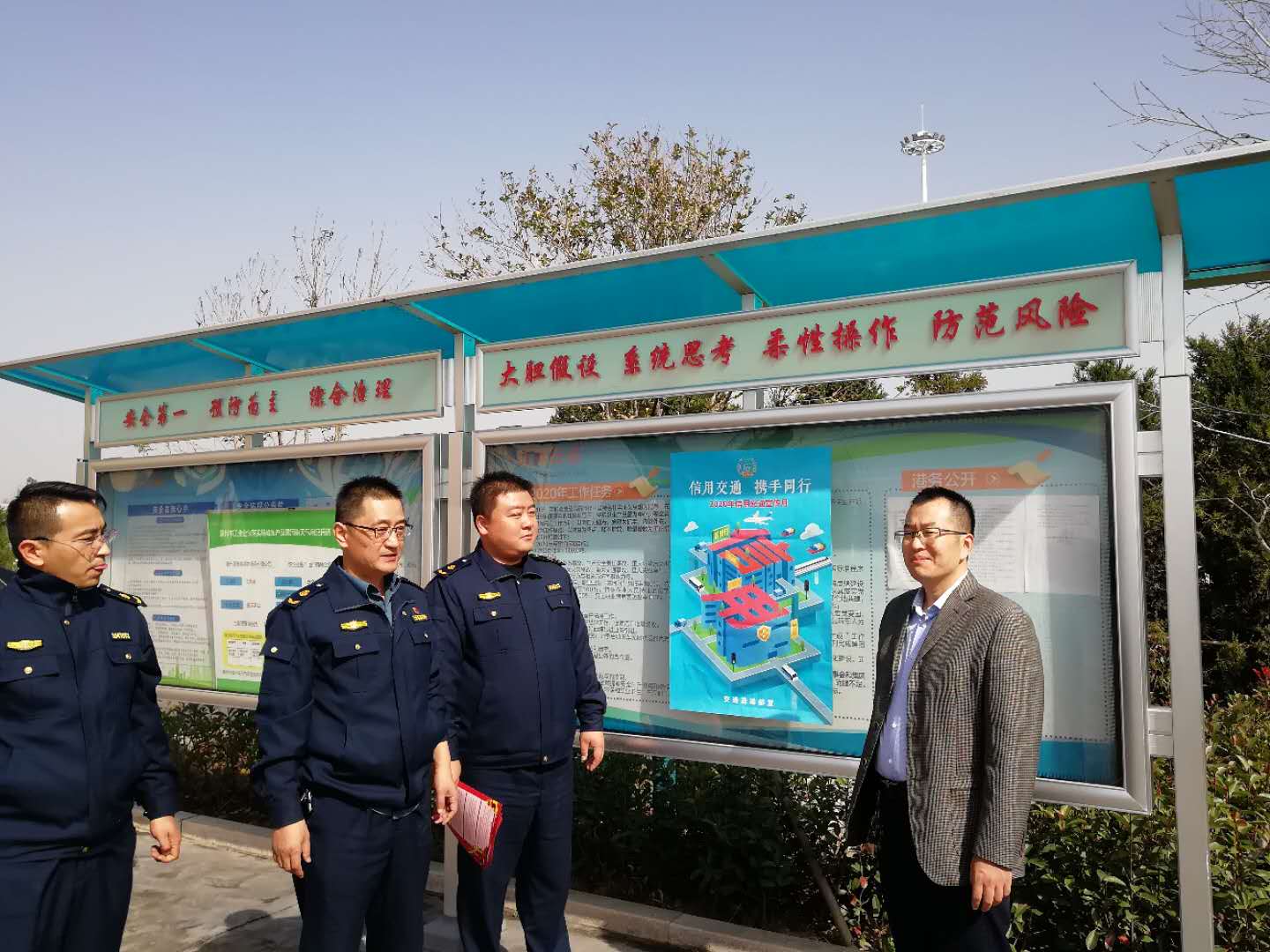 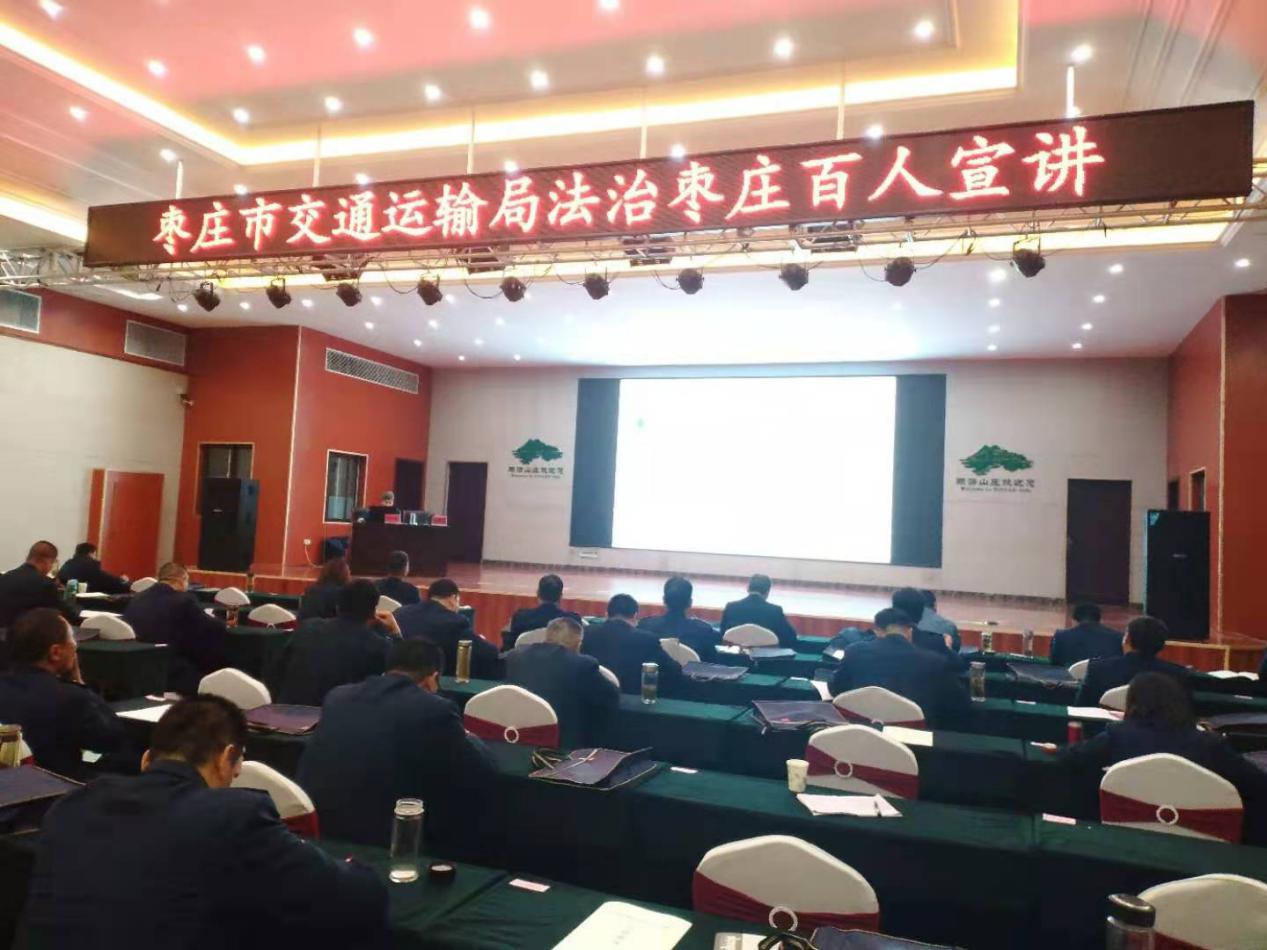 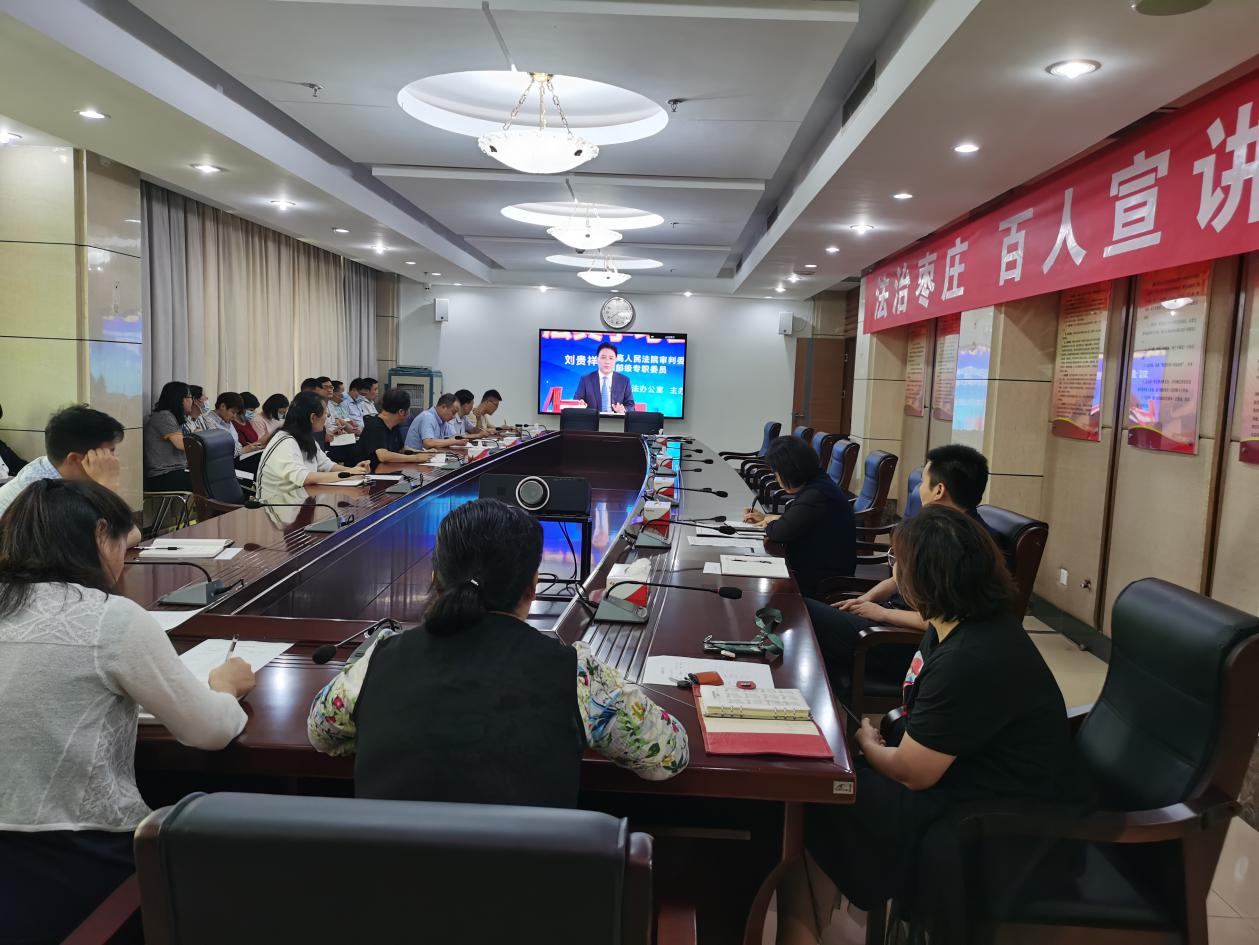 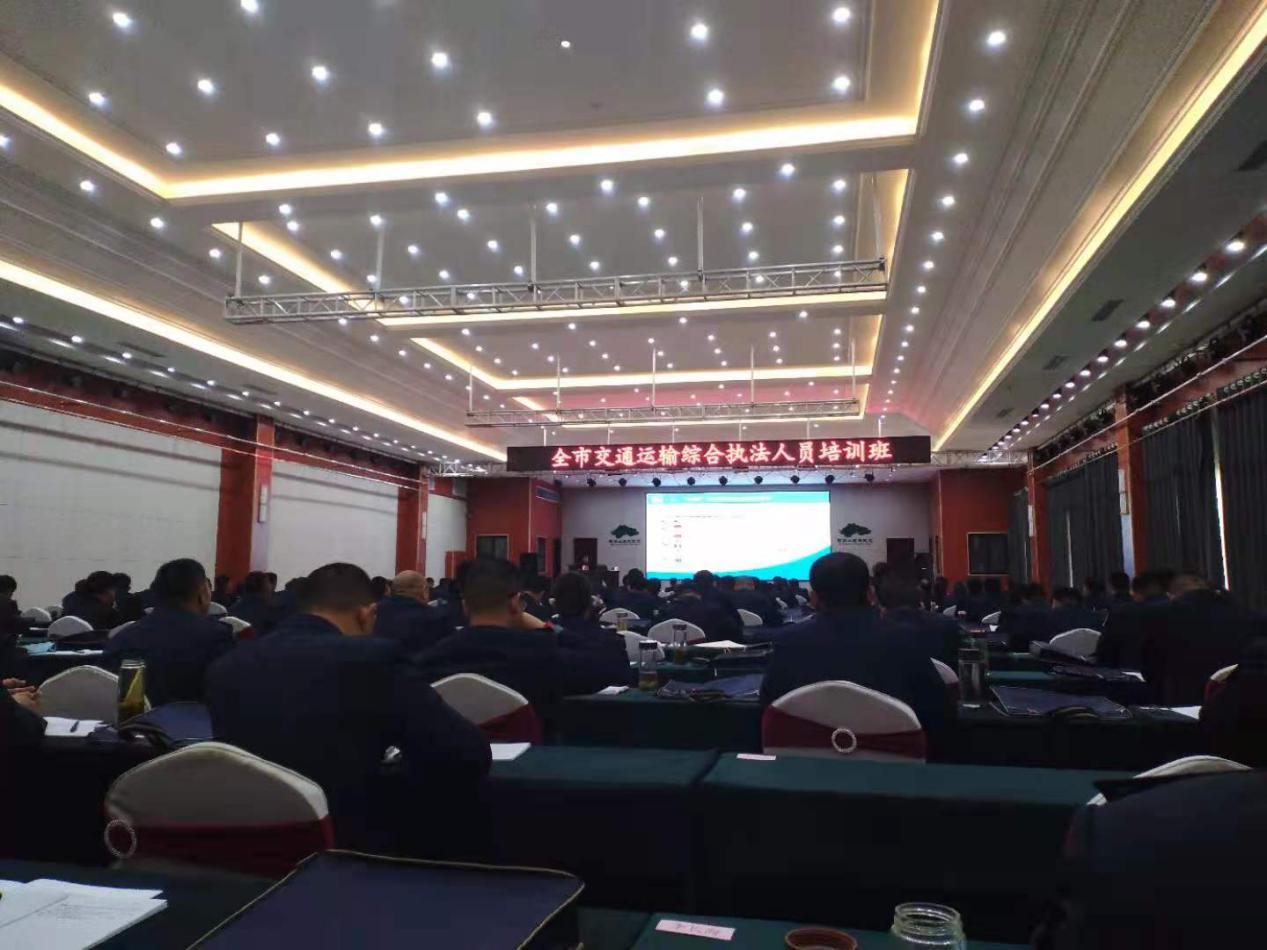 